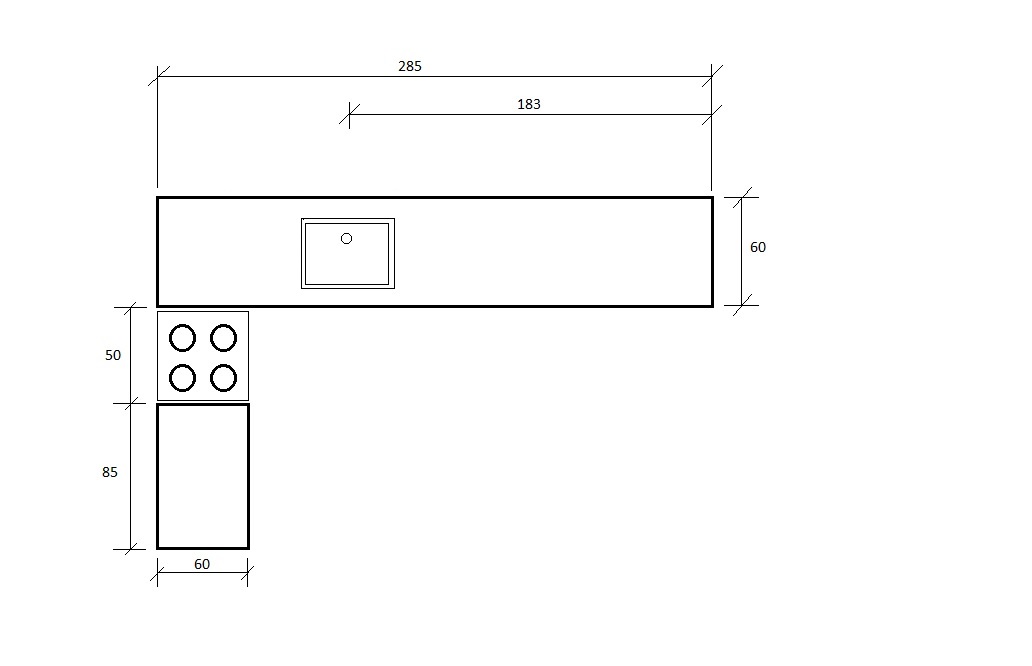 Požiadavka na výrobu a kompletnú montáž kamennej pracovnej dosky na kuchynskú linku vrátane zabudovania dresu a sporáka.Jedná sa o pracovnú dosku zo žuly odtieň Taj Mahal s výrezom na zapustený jedno drez a zabudovaným varným panelom.Hrúbka dosky 2 cm.Miesto montáže: Nitra - DražovceTermín: podľa dohodyĽuboš Martiška0905 293966